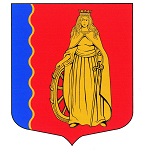 МУНИЦИПАЛЬНОЕ ОБРАЗОВАНИЕ«МУРИНСКОЕ ГОРОДСКОЕ ПОСЕЛЕНИЕ»ВСЕВОЛОЖСКОГО МУНИЦИПАЛЬНОГО РАЙОНАЛЕНИНГРАДСКОЙ ОБЛАСТИАДМИНИСТРАЦИЯПОСТАНОВЛЕНИЕ  06.07.2023                                                                                                    № 275   г. МуриноВ соответствии с Бюджетным кодексом Российской Федерации, Федеральным законом от 6 октября 2003 года 131-ФЗ «Об общих принципах организации местного самоуправления в Российской Федерации», Уставом муниципального образования «Муринское городское поселение» Всеволожского муниципального района Ленинградской области, Положением о бюджетном процессе в муниципальном образовании «Муринское городское поселение» Всеволожского муниципального района Ленинградской области утвержденным решением совета депутатов муниципального образования «Муринское городское поселение» Всеволожского муниципального района ленинградской области от 24.03.2021 № 133, администрация муниципального образования «Муринское городское поселение» Всеволожского муниципального района Ленинградской областиПОСТАНОВЛЯЕТ:Утвердить отчет об исполнении бюджета муниципального образования «Муринское городское поселение» Всеволожского муниципального района Ленинградской области за 1 полугодие 2023 года:по доходам согласно Приложению 1 к настоящему постановлению;по расходам согласно Приложению 2 к настоящему постановлению;по источникам финансирования дефицита бюджета согласно 
Приложению 3 к настоящему постановлению.Утвердить отчет о расходовании средств резервного фонда администрации муниципального образования «Муринское городское поселение» Всеволожского муниципального района Ленинградской области за 1 полугодие  2023 года согласно Приложению 4 к настоящему постановлению.Принять к сведению информацию о численности и оплате труда муниципальных служащих органов местного самоуправления и работников муниципальных учреждений муниципального образования «Муринское городское поселение» Всеволожского муниципального района Ленинградской области за 1 полугодие 2023года согласно Приложению 5 к настоящему постановлению.Начальнику отдела финансового управления – главному бухгалтеру Туманову В.А. направить копию настоящего постановления в Контрольно-счетную палату муниципального образования «Муринское городское поселение» Всеволожского муниципального района Ленинградской области и совет депутатов муниципального образования «Муринское городское поселение» Всеволожского муниципального района Ленинградской области.Настоящее постановление вступает в силу со дня его официального опубликования.Опубликовать настоящее постановление в газете «Муринская панорама» и на официальном сайте муниципального образования «Муринское городское поселение» Всеволожского муниципального района Ленинградской области в сети Интернет. Контроль за исполнением настоящего постановления возложить на начальника отдела финансового управления – главного бухгалтера Туманова В.А.Глава администрации	              А.Ю. БеловПриложение 1к постановлению администрации муниципальногообразования «Муринское городское поселение»Всеволожского муниципального районаЛенинградской областиот _06.07.2023 № 275Доходы бюджета муниципального образования «Муринское городское поселение» Всеволожского муниципального района Ленинградской области за 
1 полугодие  2023 года (рублей)Приложение 2к постановлению администрации муниципальногообразования «Муринское городское поселение»Всеволожского муниципального районаЛенинградской областиот _06.07.2023 № 275	Расходы бюджета муниципального образования «Муринское городское поселение» Всеволожского муниципального района Ленинградской области за 
1 полугодие 2023 года (рублей)Приложение 3к постановлению администрации муниципальногообразования «Муринское городское поселение»Всеволожского муниципального районаЛенинградской областиот _06.07.2023 № 275	Источники финансирования дефицита бюджета муниципального образования «Муринское городское поселение» Всеволожского муниципального района Ленинградской области за 
1 полугодие 2023 года(рублей)Приложение 4к постановлению администрации муниципальногообразования «Муринское городское поселение»Всеволожского муниципального районаЛенинградской областиот _06.07.2023 № 275Отчет о расходовании средств резервного фонда администрации муниципального образования Муринское городское поселение» Всеволожского муниципального района Ленинградской области за 1 полугодие  2023 года Приложение 5к постановлению администрации муниципальногообразования «Муринское городское поселение»Всеволожского муниципального районаЛенинградской областиот _06.07.2023 № 275Сведения о численности муниципальных служащих органов местного самоуправления, работников муниципальных учреждений МО «Муринское городское поселение» за 1 полугодие 2023 года__________Об утверждении отчета об исполнении бюджета       муниципального образования «Муринское городское поселение» Всеволожского муниципального района Ленинградской области за 1 полугодие 2023 годаНаименование показателяКод дохода по бюджетной классификацииУтвержденные бюджетные назначения на 2023 годИсполнено за 1 полугодие 2023 годаНеисполненные назначения за 1  полугодие 2023 годаНаименование показателяКод дохода по бюджетной классификацииУтвержденные бюджетные назначения на 2023 годИсполнено за 1 полугодие 2023 годаНеисполненные назначения за 1  полугодие 2023 годаНаименование показателяКод дохода по бюджетной классификацииУтвержденные бюджетные назначения на 2023 годИсполнено за 1 полугодие 2023 годаНеисполненные назначения за 1  полугодие 2023 годаНаименование показателяКод дохода по бюджетной классификацииУтвержденные бюджетные назначения на 2023 годИсполнено за 1 полугодие 2023 годаНеисполненные назначения за 1  полугодие 2023 годаНаименование показателяКод дохода по бюджетной классификацииУтвержденные бюджетные назначения на 2023 годИсполнено за 1 полугодие 2023 годаНеисполненные назначения за 1  полугодие 2023 годаНаименование показателяКод дохода по бюджетной классификацииУтвержденные бюджетные назначения на 2023 годИсполнено за 1 полугодие 2023 годаНеисполненные назначения за 1  полугодие 2023 годаНаименование показателяКод дохода по бюджетной классификацииУтвержденные бюджетные назначения на 2023 годИсполнено за 1 полугодие 2023 годаНеисполненные назначения за 1  полугодие 2023 года13456Доходы бюджета - всегоX838 929 331,22325 541 679,03513 387 652,19в том числе:Налог на доходы физических лиц182 10102000010000110170 569 300,0074 008 809,4296 560 490,58Налог на доходы физических лиц с доходов, источником которых является налоговый агент, за исключением доходов, в отношении которых исчисление и уплата налога осуществляются в соответствии со статьями 227, 227.1 и 228 Налогового кодекса Российской Федерации182 10102010010000110149 569 300,0062 821 550,8286 747 749,18Налог на доходы физических лиц с доходов, источником которых является налоговый агент, за исключением доходов, в отношении которых исчисление и уплата налога осуществляются в соответствии со статьями 227, 227.1 и 228 Налогового кодекса Российской Федерации (сумма платежа (перерасчеты, недоимка и задолженность по соответствующему платежу, в том числе по отмененному)182 10102010011000110149 569 300,0062 818 761,1486 750 538,86Налог на доходы физических лиц с доходов, источником которых является налоговый агент, за исключением доходов, в отношении которых исчисление и уплата налога осуществляются в соответствии со статьями 227, 227.1 и 228 Налогового кодекса Российской Федерации (суммы денежных взысканий (штрафов) по соответствующему платежу согласно законодательству Российской Федерации)182 10102010013000110-2 789,68-Налог на доходы физических лиц с доходов, полученных от осуществления деятельности физическими лицами, зарегистрированными в качестве индивидуальных предпринимателей, нотариусов, занимающихся частной практикой, адвокатов, учредивших адвокатские кабинеты, и других лиц, занимающихся частной практикой в соответствии со статьей 227 Налогового кодекса Российской Федерации182 10102020010000110-265 961,46-Налог на доходы физических лиц с доходов, полученных от осуществления деятельности физическими лицами, зарегистрированными в качестве индивидуальных предпринимателей, нотариусов, занимающихся частной практикой, адвокатов, учредивших адвокатские кабинеты, и других лиц, занимающихся частной практикой в соответствии со статьей 227 Налогового кодекса Российской Федерации (сумма платежа (перерасчеты, недоимка и задолженность по соответствующему платежу, в том числе по отмененному)182 10102020011000110-265 837,96-Налог на доходы физических лиц с доходов, полученных от осуществления деятельности физическими лицами, зарегистрированными в качестве индивидуальных предпринимателей, нотариусов, занимающихся частной практикой, адвокатов, учредивших адвокатские кабинеты, и других лиц, занимающихся частной практикой в соответствии со статьей 227 Налогового кодекса Российской Федерации (суммы денежных взысканий (штрафов) по соответствующему платежу согласно законодательству Российской Федерации)182 10102020013000110-123,50-Налог на доходы физических лиц с доходов, полученных физическими лицами в соответствии со статьей 228 Налогового кодекса Российской Федерации182 1010203001000011010 000 000,00613 278,939 386 721,07Налог на доходы физических лиц с доходов, полученных физическими лицами в соответствии со статьей 228 Налогового кодекса Российской Федерации (сумма платежа (перерасчеты, недоимка и задолженность по соответствующему платежу, в том числе по отмененному)182 1010203001100011010 000 000,00604 868,589 395 131,42Налог на доходы физических лиц с доходов, полученных физическими лицами в соответствии со статьей 228 Налогового кодекса Российской Федерации (суммы денежных взысканий (штрафов) по соответствующему платежу согласно законодательству Российской Федерации)182 10102030013000110-8 410,35-  Налог на доходы физических лиц в части суммы налога, превышающей 650 000 рублей, относящейся к части налоговой базы, превышающей 5 000 000 рублей (за исключением налога на доходы физических лиц с сумм прибыли контролируемой иностранной компании, в том числе фиксированной прибыли контролируемой иностранной компании)182 1010208001000011011 000 000,007 405 706,053 594 293,95  Налог на доходы физических лиц части суммы налога, превышающей 650 000 рублей, относящейся к части налоговой базы, превышающей 5 000 000 рублей (сумма платежа (перерасчеты, недоимка и задолженность по соответствующему платежу, в том числе по отмененному)182 1010208001100011011 000 000,007 405 706,053 594 293,95Налог на доходы физических лиц в отношении доходов от долевого участия в организации, полученных в виде дивидендов (в части суммы налога, не превышающей 650 000 рублей)182 10102130011000110-1 488 407,96-Налог на доходы физических лиц в отношении доходов от долевого участия в организации, полученных в виде дивидендов (в части суммы налога, превышающей 650 000 рублей)182 10102140011000110-1 413 904,20-НАЛОГИ НА ТОВАРЫ (РАБОТЫ, УСЛУГИ), РЕАЛИЗУЕМЫЕ НА ТЕРРИТОРИИ РОССИЙСКОЙ ФЕДЕРАЦИИ182 103000000000000001 500 000,001 320 858,68179 141,32Акцизы по подакцизным товарам (продукции), производимым на территории Российской Федерации182 103020000100001101 500 000,001 320 858,68179 141,32Доходы от уплаты акцизов на дизельное топливо, подлежащие распределению между бюджетами субъектов Российской Федерации и местными бюджетами с учетом установленных дифференцированных нормативов отчислений в местные бюджеты182 10302230010000110700 000,00680 909,3119 090,69Доходы от уплаты акцизов на дизельное топливо, подлежащие распределению между бюджетами субъектов Российской Федерации и местными бюджетами с учетом установленных дифференцированных нормативов отчислений в местные бюджеты (по нормативам, установленным Федеральным законом о федеральном бюджете в целях формирования дорожных фондов субъектов Российской Федерации)182 10302231010000110700 000,00680 909,3119 090,69Доходы от уплаты акцизов на моторные масла для дизельных и (или) карбюраторных (инжекторных) двигателей, подлежащие распределению между бюджетами субъектов Российской Федерации и местными бюджетами с учетом установленных дифференцированных нормативов отчислений в местные бюджеты182 10302240010000110-3 539,31-Доходы от уплаты акцизов на моторные масла для дизельных и (или) карбюраторных (инжекторных) двигателей, подлежащие распределению между бюджетами субъектов Российской Федерации и местными бюджетами с учетом установленных дифференцированных нормативов отчислений в местные бюджеты (по нормативам, установленным Федеральным законом о федеральном бюджете в целях формирования дорожных фондов субъектов Российской Федерации)182 10302241010000110-3 539,31-Доходы от уплаты акцизов на автомобильный бензин, подлежащие распределению между бюджетами субъектов Российской Федерации и местными бюджетами с учетом установленных дифференцированных нормативов отчислений в местные бюджеты182 10302250010000110800 000,00721 367,2678 632,74Доходы от уплаты акцизов на автомобильный бензин, подлежащие распределению между бюджетами субъектов Российской Федерации и местными бюджетами с учетом установленных дифференцированных нормативов отчислений в местные бюджеты (по нормативам, установленным Федеральным законом о федеральном бюджете в целях формирования дорожных фондов субъектов Российской Федерации)182 10302251010000110800 000,00721 367,2678 632,74Доходы от уплаты акцизов на прямогонный бензин, подлежащие распределению между бюджетами субъектов Российской Федерации и местными бюджетами с учетом установленных дифференцированных нормативов отчислений в местные бюджеты182 10302260010000110--84 957,20-Доходы от уплаты акцизов на прямогонный бензин, подлежащие распределению между бюджетами субъектов Российской Федерации и местными бюджетами с учетом установленных дифференцированных нормативов отчислений в местные бюджеты (по нормативам, установленным Федеральным законом о федеральном бюджете в целях формирования дорожных фондов субъектов Российской Федерации)182 10302261010000110--84 957,20-НАЛОГИ НА ИМУЩЕСТВО182 10600000000000000136 504 000,0011 435 915,84125 068 084,16Налог на имущество физических лиц182 106010000000001104 360 000,00501 673,073 858 326,93Налог на имущество физических лиц, взимаемый по ставкам, применяемым к объектам налогообложения, расположенным в границах городских поселений182 106010301300001104 360 000,00501 673,073 858 326,93Налог на имущество физических лиц, взимаемый по ставкам, применяемым к объектам налогообложения, расположенным в границах городских поселений (сумма платежа (перерасчеты, недоимка и задолженность по соответствующему платежу, в том числе по отмененному)182 106010301310001104 360 000,00501 673,073 858 326,93Земельный налог182 10606000000000110132 144 000,0010 934 242,77121 209 757,23Земельный налог с организаций182 10606030000000110112 144 000,0010 203 552,99101 940 447,01Земельный налог с организаций, обладающих земельным участком, расположенным в границах городских поселений182 10606033130000110112 144 000,0010 203 552,99101 940 447,01Земельный налог с физических лиц182 1060604000000011020 000 000,00730 689,7819 269 310,22Земельный налог с физических лиц, обладающих земельным участком, расположенным в границах городских поселений182 1060604313000011020 000 000,00730 689,7819 269 310,22ДОХОДЫ ОТ ИСПОЛЬЗОВАНИЯ ИМУЩЕСТВА, НАХОДЯЩЕГОСЯ В ГОСУДАРСТВЕННОЙ И МУНИЦИПАЛЬНОЙ СОБСТВЕННОСТИ001 1110000000000000014 125 400,003 463 061,4510 662 338,55Доходы, получаемые в виде арендной либо иной платы за передачу в возмездное пользование государственного и муниципального имущества (за исключением имущества бюджетных и автономных учреждений, а также имущества государственных и муниципальных унитарных предприятий, в том числе казенных)001 1110500000000012013 534 100,003 222 016,5110 312 083,49Доходы, получаемые в виде арендной платы за земельные участки, государственная собственность на которые не разграничена, а также средства от продажи права на заключение договоров аренды указанных земельных участков001 111050100000001209 155 600,001 641 734,877 513 865,13Доходы, получаемые в виде арендной платы за земельные участки, государственная собственность на которые не разграничена и которые расположены в границах городских поселений, а также средства от продажи права на заключение договоров аренды указанных земельных участков001 111050131300001209 155 600,001 641 734,877 513 865,13Доходы, получаемые в виде арендной платы за земли после разграничения государственной собственности на землю, а также средства от продажи права на заключение договоров аренды указанных земельных участков (за исключением земельных участков бюджетных и автономных учреждений)001 11105020000000120924 400,0071 301,64853 098,36Доходы, получаемые в виде арендной платы, а также средства от продажи права на заключение договоров аренды за земли, находящиеся в собственности городских поселений (за исключением земельных участков муниципальных бюджетных и автономных учреждений)001 11105025130000120924 400,0071 301,64853 098,36Доходы от сдачи в аренду имущества, составляющего государственную (муниципальную) казну (за исключением земельных участков)001 111050700000001203 454 100,001 508 980,001 945 120,00Доходы от сдачи в аренду имущества, составляющего казну городских поселений (за исключением земельных участков)001 111050751300001203 454 100,001 508 980,001 945 120,00Прочие доходы от использования имущества и прав, находящихся в государственной и муниципальной собственности (за исключением имущества бюджетных и автономных учреждений, а также имущества государственных и муниципальных унитарных предприятий, в том числе казенных)001 11109000000000120591 300,00241 044,94350 255,06Прочие поступления от использования имущества, находящегося в государственной и муниципальной собственности (за исключением имущества бюджетных и автономных учреждений, а также имущества государственных и муниципальных унитарных предприятий, в том числе казенных)001 11109040000000120591 300,00241 044,94350 255,06Прочие поступления от использования имущества, находящегося в собственности городских поселений (за исключением имущества муниципальных бюджетных и автономных учреждений, а также имущества муниципальных унитарных предприятий, в том числе казенных)001 11109045130000120591 300,00241 044,94350 255,06ДОХОДЫ ОТ ОКАЗАНИЯ ПЛАТНЫХ УСЛУГ И КОМПЕНСАЦИИ ЗАТРАТ ГОСУДАРСТВА001 11300000000000000-625 734,76-Доходы от оказания платных услуг (работ)001 11301000000000130-173 007,95-Прочие доходы от оказания платных услуг (работ)001 11301990000000130-173 007,95-Прочие доходы от оказания платных услуг (работ) получателями средств бюджетов городских поселений001 11301995130000130-173 007,95-Доходы от компенсации затрат государства001 11302000000000130-452 726,81-Прочие доходы от компенсации затрат государства001 11302990000000130-452 726,81-Прочие доходы от компенсации затрат бюджетов городских поселений001 11302995130000130-452 726,81-ДОХОДЫ ОТ ПРОДАЖИ МАТЕРИАЛЬНЫХ И НЕМАТЕРИАЛЬНЫХ АКТИВОВ001 1140000000000000023 014 100,00119 545,4122 894 554,59Доходы от продажи земельных участков, находящихся в государственной и муниципальной собственности001 1140600000000043023 014 100,00119 545,4122 894 554,59Доходы от продажи земельных участков, государственная собственность на которые не разграничена001 11406010000000430-119 545,41-Доходы от продажи земельных участков, государственная собственность на которые не разграничена и которые расположены в границах городских поселений001 11406013130000430-119 545,41-Доходы от продажи земельных участков, государственная собственность на которые разграничена (за исключением земельных участков бюджетных и автономных учреждений)001 1140602000000043023 014 100,00-23 014 100,00Доходы от продажи земельных участков, находящихся в собственности городских поселений (за исключением земельных участков муниципальных бюджетных и автономных учреждений)001 1140602513000043023 014 100,00-23 014 100,00ШТРАФЫ, САНКЦИИ, ВОЗМЕЩЕНИЕ УЩЕРБА001 11600000000000000-151 171,22-Административные штрафы, установленные законами субъектов Российской Федерации об административных правонарушениях001 11602000020000140-147 500,48-Административные штрафы, установленные законами субъектов Российской Федерации об административных правонарушениях, за нарушение муниципальных правовых актов001 11602020020000140-147 500,48-Штрафы, неустойки, пени, уплаченные в соответствии с законом или договором в случае неисполнения или ненадлежащего исполнения обязательств перед государственным (муниципальным) органом, органом управления государственным внебюджетным фондом, казенным учреждением, Центральным банком Российской Федерации, иной организацией, действующей от имени Российской Федерации001 11607000010000140-3 670,74-Штрафы, неустойки, пени, уплаченные в случае просрочки исполнения поставщиком (подрядчиком, исполнителем) обязательств, предусмотренных государственным (муниципальным) контрактом001 11607010000000140-3 670,74-Штрафы, неустойки, пени, уплаченные в случае просрочки исполнения поставщиком (подрядчиком, исполнителем) обязательств, предусмотренных муниципальным контрактом, заключенным муниципальным органом, казенным учреждением городского поселения001 11607010130000140-3 670,74-БЕЗВОЗМЕЗДНЫЕ ПОСТУПЛЕНИЯ001 20000000000000000493 216 531,22234 416 582,25258 799 948,97БЕЗВОЗМЕЗДНЫЕ ПОСТУПЛЕНИЯ ОТ ДРУГИХ БЮДЖЕТОВ БЮДЖЕТНОЙ СИСТЕМЫ РОССИЙСКОЙ ФЕДЕРАЦИИ001 20200000000000000493 216 531,22238 448 025,52254 768 505,70Дотации бюджетам бюджетной системы Российской Федерации001 20210000000000150283 820 100,00170 292 060,00113 528 040,00Дотации на выравнивание бюджетной обеспеченности из бюджетов муниципальных районов, городских округов с внутригородским делением001 20216001000000150283 820 100,00170 292 060,00113 528 040,00Дотации бюджетам городских поселений на выравнивание бюджетной обеспеченности из бюджетов муниципальных районов001 20216001130000150283 820 100,00170 292 060,00113 528 040,00Субсидии бюджетам бюджетной системы Российской Федерации (межбюджетные субсидии)001 20220000000000150206 220 451,2266 552 135,52139 668 315,70Субсидии бюджетам на реализацию мероприятий по стимулированию программ развития жилищного строительства субъектов Российской Федерации001 20225021000000150148 680 955,2243 552 135,52105 128 819,70Субсидии бюджетам городских поселений на реализацию мероприятий по стимулированию программ развития жилищного строительства субъектов Российской Федерации001 20225021130000150148 680 955,2243 552 135,52105 128 819,70Субсидии бюджетам на реализацию программ формирования современной городской среды001 2022555500000015023 000 000,0023 000 000,00-Субсидии бюджетам городских поселений на реализацию программ формирования современной городской среды001 2022555513000015023 000 000,0023 000 000,00-Прочие субсидии001 2022999900000015034 539 496,00-34 539 496,00Прочие субсидии бюджетам городских поселений001 2022999913000015034 539 496,00-34 539 496,00Субвенции бюджетам бюджетной системы Российской Федерации001 202300000000001503 175 980,001 603 830,001 572 150,00Субвенции местным бюджетам на выполнение передаваемых полномочий субъектов Российской Федерации001 2023002400000015031 680,0031 680,00-Субвенции бюджетам городских поселений на выполнение передаваемых полномочий субъектов Российской Федерации001 2023002413000015031 680,0031 680,00-Субвенции бюджетам на осуществление первичного воинского учета на территориях, где отсутствуют военные комиссариаты001 202351180000001503 144 300,001 572 150,001 572 150,00Субвенции бюджетам городских поселений на осуществление первичного воинского учета на территориях, где отсутствуют военные комиссариаты001 202351181300001503 144 300,001 572 150,001 572 150,00ДОХОДЫ БЮДЖЕТОВ БЮДЖЕТНОЙ СИСТЕМЫ РОССИЙСКОЙ ФЕДЕРАЦИИ ОТ ВОЗВРАТА ОСТАТКОВ СУБСИДИЙ, СУБВЕНЦИЙ И ИНЫХ МЕЖБЮДЖЕТНЫХ ТРАНСФЕРТОВ, ИМЕЮЩИХ ЦЕЛЕВОЕ НАЗНАЧЕНИЕ, ПРОШЛЫХ ЛЕТ001 21800000000000000-8 533,44-Доходы бюджетов бюджетной системы Российской Федерации от возврата бюджетами бюджетной системы Российской Федерации остатков субсидий, субвенций и иных межбюджетных трансфертов, имеющих целевое назначение, прошлых лет, а также от возврата организациями остатков субсидий прошлых лет001 21800000000000150-8 533,44-Доходы бюджетов городских поселений от возврата бюджетами бюджетной системы Российской Федерации остатков субсидий, субвенций и иных межбюджетных трансфертов, имеющих целевое назначение, прошлых лет, а также от возврата организациями остатков субсидий прошлых лет001 21800000130000150-8 533,44-Доходы бюджетов городских поселений от возврата организациями остатков субсидий прошлых лет001 21805000130000150-8 533,44-ВОЗВРАТ ОСТАТКОВ СУБСИДИЙ, СУБВЕНЦИЙ И ИНЫХ МЕЖБЮДЖЕТНЫХ ТРАНСФЕРТОВ, ИМЕЮЩИХ ЦЕЛЕВОЕ НАЗНАЧЕНИЕ, ПРОШЛЫХ ЛЕТ001 21900000000000000--4 039 976,71-Возврат остатков субсидий, субвенций и иных межбюджетных трансфертов, имеющих целевое назначение, прошлых лет из бюджетов городских поселений001 21900000130000150--4 039 976,71-Возврат прочих остатков субсидий, субвенций и иных межбюджетных трансфертов, имеющих целевое назначение, прошлых лет из бюджетов городских поселений001 21960010130000150--4 039 976,71-Наименование показателяКод расхода по бюджетной классификацииУтвержденные бюджетные назначения на 2023 годИсполнено за 1 полугодие 2023 годаНеисполненные назначения за 1 полугодие 2023 годаНаименование показателяКод расхода по бюджетной классификацииУтвержденные бюджетные назначения на 2023 годИсполнено за 1 полугодие 2023 годаНеисполненные назначения за 1 полугодие 2023 годаНаименование показателяКод расхода по бюджетной классификацииУтвержденные бюджетные назначения на 2023 годИсполнено за 1 полугодие 2023 годаНеисполненные назначения за 1 полугодие 2023 годаНаименование показателяКод расхода по бюджетной классификацииУтвержденные бюджетные назначения на 2023 годИсполнено за 1 полугодие 2023 годаНеисполненные назначения за 1 полугодие 2023 годаНаименование показателяКод расхода по бюджетной классификацииУтвержденные бюджетные назначения на 2023 годИсполнено за 1 полугодие 2023 годаНеисполненные назначения за 1 полугодие 2023 годаНаименование показателяКод расхода по бюджетной классификацииУтвержденные бюджетные назначения на 2023 годИсполнено за 1 полугодие 2023 годаНеисполненные назначения за 1 полугодие 2023 года13456Расходы бюджета - всегоx940 899 831,22342 678 501,55598 221 329,67в том числе:Функционирование высшего должностного лица субъекта Российской Федерации и муниципального образования002 0102 0000000000 000 2 977 400,00951 535,472 025 864,53Исполнение функций высшего должностного лица муниципального образования002 0102 1010100140 000 2 977 400,00951 535,472 025 864,53Фонд оплаты труда государственных (муниципальных) органов002 0102 1010100140 121 2 202 500,00747 480,471 455 019,53Иные выплаты персоналу государственных (муниципальных) органов, за исключением фонда оплаты труда002 0102 1010100140 122 109 830,00-109 830,00Взносы по обязательному социальному страхованию на выплаты денежного содержания и иные выплаты работникам государственных (муниципальных) органов002 0102 1010100140 129 665 070,00204 055,00461 015,00Функционирование законодательных (представительных) органов государственной власти и представительных органов муниципальных образований002 0103 0000000000 000 14 933 200,003 792 878,9411 140 321,06Исполнение функций представительного органа муниципального образования002 0103 1020100140 000 10 433 200,002 207 878,948 225 321,06Фонд оплаты труда государственных (муниципальных) органов002 0103 1020100140 121 6 454 162,001 502 221,094 951 940,91Взносы по обязательному социальному страхованию на выплаты денежного содержания и иные выплаты работникам государственных (муниципальных) органов002 0103 1020100140 129 1 949 038,00472 635,001 476 403,00Закупка товаров, работ, услуг в сфере информационно-коммуникационных технологий002 0103 1020100140 242 680 000,00135 363,15544 636,85Прочая закупка товаров, работ и услуг002 0103 1020100140 244 1 350 000,0097 659,701 252 340,30Исполнение функций депутатов представительного органа муниципального образования002 0103 1030100150 000 4 500 000,001 585 000,002 915 000,00Иные выплаты государственных (муниципальных) органов привлекаемым лицам002 0103 1030100150 123 3 600 000,001 425 000,002 175 000,00Премии и гранты002 0103 1030100150 350 900 000,00160 000,00740 000,00Функционирование Правительства Российской Федерации, высших исполнительных органов государственной власти субъектов Российской Федерации, местных администраций001 0104 0000000000 000 105 490 559,0032 101 371,6473 389 187,36Исполнение функций исполнительно -распорядительной власти муниципального образования001 0104 1110100140 000 100 379 759,0030 175 221,6370 204 537,37Фонд оплаты труда государственных (муниципальных) органов001 0104 1110100140 121 72 573 659,0022 747 587,9549 826 071,05Иные выплаты персоналу государственных (муниципальных) органов, за исключением фонда оплаты труда001 0104 1110100140 122 224 200,00-224 200,00Взносы по обязательному социальному страхованию на выплаты денежного содержания и иные выплаты работникам государственных (муниципальных) органов001 0104 1110100140 129 21 855 141,005 737 391,0016 117 750,00Закупка товаров, работ, услуг в сфере информационно-коммуникационных технологий001 0104 1110100140 242 2 740 000,00845 084,001 894 916,00Прочая закупка товаров, работ и услуг001 0104 1110100140 244 1 210 000,0031 779,181 178 220,82Иные межбюджетные трансферты001 0104 1110100140 540 1 626 759,00813 379,50813 379,50Уплата прочих налогов, сборов001 0104 1110100140 852 50 000,00-50 000,00Уплата иных платежей001 0104 1110100140 853 100 000,00-100 000,00Исполнение функций главы местной администрации исполнительно-распорядительного органа муниципального образования001 0104 1120100140 000 5 110 800,001 926 150,013 184 649,99Фонд оплаты труда государственных (муниципальных) органов001 0104 1120100140 121 3 925 800,001 574 338,012 351 461,99Взносы по обязательному социальному страхованию на выплаты денежного содержания и иные выплаты работникам государственных (муниципальных) органов001 0104 1120100140 129 1 185 000,00351 812,00833 188,00Обеспечение деятельности финансовых, налоговых и таможенных органов и органов финансового (финансово-бюджетного) надзора002 0106 0000000000 000 7 080 000,003 126 972,483 953 027,52Исполнение функций Контрольно-счетной палаты муниципального образования "Муринское городское поселение" Всеволожского муниципального района Ленинградской области002 0106 1210100140 000 7 080 000,003 126 972,483 953 027,52Фонд оплаты труда государственных (муниципальных) органов002 0106 1210100140 121 4 703 900,001 878 695,382 825 204,62Взносы по обязательному социальному страхованию на выплаты денежного содержания и иные выплаты работникам государственных (муниципальных) органов002 0106 1210100140 129 1 420 600,00461 115,00959 485,00Закупка товаров, работ, услуг в сфере информационно-коммуникационных технологий002 0106 1210100140 242 635 500,00487 545,60147 954,40Прочая закупка товаров, работ и услуг002 0106 1210100140 244 320 000,00299 616,5020 383,50Обеспечение проведения выборов и референдумов001 0107 0000000000 000 310 480,00210 480,00100 000,00Муниципальная программа "Устойчивое общественное развитие в муниципальном образовании "Муринское городское поселение" Всеволожского муниципального района Ленинградской области"001 0107 2500000000 000 310 480,00210 480,00100 000,00Мероприятия по развитию материально-технической базы для обеспечение проведения выборов и референдумов001 0107 2540200020 000 310 480,00210 480,00100 000,00Прочая закупка товаров, работ и услуг001 0107 2540200020 244 310 480,00210 480,00100 000,00Резервные фонды001 0111 0000000000 000 800 000,00-800 000,00Резервный фонд муниципального образования001 0111 1150000000 000 800 000,00-800 000,00Резервный фонд001 0111 1150100010 000 800 000,00-800 000,00Резервные средства001 0111 1150100010 870 800 000,00-800 000,00Другие общегосударственные вопросы001 0113 0000000000 000 72 415 183,0025 243 801,4947 171 381,51Непрограммные расходы для обеспечение деятельности исполнительно -распорядительной власти муниципального образования001 0113 1140000000 000 4 451 000,00254 415,664 196 584,34Исполнение судебных актов, вступивших в законную силу, по искам к органам местного самоуправления001 0113 1140100040 000 3 300 000,00667,003 299 333,00Исполнение судебных актов Российской Федерации и мировых соглашений по возмещению причиненного вреда001 0113 1140100040 831 3 300 000,00667,003 299 333,00Оплата государственной пошлины, членских и иных взносов, административных штрафов, пеней, прочих налогов, сборов и иных платежей в рамках непрограммных расходов ОМСУ001 0113 1140100050 000 1 151 000,00253 748,66897 251,34Исполнение судебных актов Российской Федерации и мировых соглашений по возмещению причиненного вреда001 0113 1140100050 831 50 000,00-50 000,00Уплата налога на имущество организаций и земельного налога001 0113 1140100050 851 800 000,00-800 000,00Уплата иных платежей001 0113 1140100050 853 301 000,00253 748,6647 251,34Обеспечение деятельности подведомственных учреждений001 0113 1170000000 000 62 694 883,0023 743 614,6738 951 268,33Обеспечение деятельности муниципальных казенных учреждений муниципального образования "Муринское городское поселение" Всеволожского муниципального района Ленинградской области001 0113 1170100160 000 62 694 883,0023 743 614,6738 951 268,33Фонд оплаты труда учреждений001 0113 1170100160 111 31 633 300,0010 723 296,1720 910 003,83Иные выплаты персоналу учреждений, за исключением фонда оплаты труда001 0113 1170100160 112 70 000,0012 670,0057 330,00Взносы по обязательному социальному страхованию на выплаты по оплате труда работников и иные выплаты работникам учреждений001 0113 1170100160 119 9 553 255,002 863 401,486 689 853,52Закупка товаров, работ, услуг в сфере информационно-коммуникационных технологий001 0113 1170100160 242 1 131 300,00302 802,00828 498,00Прочая закупка товаров, работ и услуг001 0113 1170100160 244 19 775 028,009 637 433,4610 137 594,54Закупка энергетических ресурсов001 0113 1170100160 247 520 000,00200 464,93319 535,07Уплата налога на имущество организаций и земельного налога001 0113 1170100160 851 6 700,002 070,004 630,00Уплата прочих налогов, сборов001 0113 1170100160 852 3 800,00-3 800,00Уплата иных платежей001 0113 1170100160 853 1 500,001 476,6323,37Муниципальная программа "Управление муниципальным имуществом, финансами и муниципальной службой муниципального образования "Муринское городское поселение"001 0113 2400000000 000 1 997 900,00119 826,161 878 073,84Вовлечение в хозяйственный оборот имущества и сокращению количества неиспользуемых объектов, находящихся в казне муниципального образования001 0113 2440100010 000 90 000,0030 000,0060 000,00Прочая закупка товаров, работ и услуг001 0113 2440100010 244 90 000,0030 000,0060 000,00Организация профессионального развития муниципальных служащих, внедрение современных технологий и повышение мотивации муниципальных служащих муниципального образования001 0113 2440200010 000 200 000,0042 100,00157 900,00Прочая закупка товаров, работ и услуг001 0113 2440200010 244 200 000,0042 100,00157 900,00Осуществление расходов связанных с охраной труда001 0113 2440200030 000 228 800,00-228 800,00Прочая закупка товаров, работ и услуг001 0113 2440200030 244 228 800,00-228 800,00Мероприятия по обеспечению сохранности архивного фонда001 0113 2440300010 000 229 100,0047 726,16181 373,84Прочая закупка товаров, работ и услуг001 0113 2440300010 244 229 100,0047 726,16181 373,84Мероприятия по информатизации, по комплектованию и улучшению материально технической базы архивного фонда001 0113 2440300020 000 1 250 000,00-1 250 000,00Прочая закупка товаров, работ и услуг001 0113 2440300020 244 1 250 000,00-1 250 000,00Муниципальная программа "Устойчивое общественное развитие в муниципальном образовании "Муринское городское поселение" Всеволожского муниципального района Ленинградской области"001 0113 2500000000 000 601 000,00300 000,00301 000,00Развитие и обеспечение функционирования технологической инфраструктуры органов исполнительной власти001 0113 2540100010 000 601 000,00300 000,00301 000,00Прочая закупка товаров, работ и услуг001 0113 2540100010 244 600 000,00300 000,00300 000,00Закупка товаров, работ, услуг в целях создания, развития, эксплуатации и вывода из эксплуатации государственных информационных систем001 0113 2540100010 246 1 000,00-1 000,00Муниципальная программа "Адресная социальная поддержка жителей муниципального образования "Муринское городское поселение" Всеволожского муниципального района Ленинградской области"001 0113 2600000000 000 697 000,00487 000,00210 000,00Приобретение подарочной и цветочной продукции001 0113 2640200020 000 400 000,00190 000,00210 000,00Прочая закупка товаров, работ и услуг001 0113 2640200020 244 400 000,00190 000,00210 000,00Ежегодная стипендия главы администрации обучающимся общеобразовательных учреждений001 0113 2640200050 000 297 000,00297 000,00-Стипендии001 0113 2640200050 340 297 000,00297 000,00-Муниципальная программа "Стимулирование экономической активности на территории муниципального образования «Муринское городское поселение» Всеволожского муниципального района Ленинградской области»001 0113 2800000000 000 1 973 400,00338 945,001 634 455,00Развитие системы стратегического планирования социально-экономического развития муниципального образования001 0113 2840300010 000 1 560 000,00-1 560 000,00Прочая закупка товаров, работ и услуг001 0113 2840300010 244 1 560 000,00-1 560 000,00Обеспечение продовольственной безопасности муниципального образования001 0113 2840300030 000 413 400,00338 945,0074 455,00Прочая закупка товаров, работ и услуг001 0113 2840300030 244 413 400,00338 945,0074 455,00НАЦИОНАЛЬНАЯ ОБОРОНА001 0200 0000000000 000 3 144 300,001 107 900,762 036 399,24Мобилизационная и вневойсковая подготовка001 0203 0000000000 000 3 144 300,001 107 900,762 036 399,24Осуществление переданных полномочий Российской Федерации в области осуществление первичного воинского учета на территориях, где отсутствуют военные комиссариаты001 0203 1130000000 000 3 144 300,001 107 900,762 036 399,24Исполнение функций на осуществление первичного воинского учета на территориях, где отсутствуют военные комиссариаты001 0203 1130151180 000 3 144 300,001 107 900,762 036 399,24Фонд оплаты труда государственных (муниципальных) органов001 0203 1130151180 121 2 414 909,00868 900,761 546 008,24Взносы по обязательному социальному страхованию на выплаты денежного содержания и иные выплаты работникам государственных (муниципальных) органов001 0203 1130151180 129 729 391,00239 000,00490 391,00НАЦИОНАЛЬНАЯ БЕЗОПАСНОСТЬ И ПРАВООХРАНИТЕЛЬНАЯ ДЕЯТЕЛЬНОСТЬ001 0300 0000000000 000 7 017 177,00903 826,756 113 350,25Гражданская оборона001 0309 0000000000 000 6 280 497,00804 451,755 476 045,25Муниципальная программа "Обеспечение безопасности на территории муниципального образования "Муринское городское поселение"001 0309 2100000000 000 6 280 497,00804 451,755 476 045,25Внеплановые и неотложные мероприятия по предупреждению и ликвидации чрезвычайных ситуаций и последствий стихийных бедствий001 0309 2140200030 000 100 000,00-100 000,00Прочая закупка товаров, работ и услуг001 0309 2140200030 244 100 000,00-100 000,00Мероприятия по сохранению, модернизации и развитию материально-технической базы001 0309 2140200040 000 1 280 023,00229 500,001 050 523,00Прочая закупка товаров, работ и услуг001 0309 2140200040 244 1 280 023,00229 500,001 050 523,00Содержание аварийно-спасательных формирований001 0309 2140200060 000 196 207,0035 674,00160 533,00Прочая закупка товаров, работ и услуг001 0309 2140200060 244 196 207,0035 674,00160 533,00Разработка проекта организации видеонаблюдения, сопряжению и выводу видеосигналов с камер001 0309 2140600010 000 3 400 000,00-3 400 000,00Субсидии бюджетным учреждениям на иные цели001 0309 2140600010 612 3 400 000,00-3 400 000,00Оказание услуг по профилактике терроризма и экстремизма, поддержания общественной безопасности001 0309 2140800010 000 1 304 267,00539 277,75764 989,25Прочая закупка товаров, работ и услуг001 0309 2140800010 244 1 304 267,00539 277,75764 989,25Защита населения и территории от чрезвычайных ситуаций природного и техногенного характера, пожарная безопасность001 0310 0000000000 000 705 000,0099 375,00605 625,00Муниципальная программа "Обеспечение безопасности на территории муниципального образования "Муринское городское поселение"001 0310 2100000000 000 705 000,0099 375,00605 625,00Проведение мероприятий по обеспечению и поддержанию в постоянной готовности системы пожарной безопасности001 0310 2140100010 000 705 000,0099 375,00605 625,00Прочая закупка товаров, работ и услуг001 0310 2140100010 244 705 000,0099 375,00605 625,00Другие вопросы в области национальной безопасности и правоохранительной деятельности001 0314 0000000000 000 31 680,00-31 680,00Исполнение органами местного самоуправления муниципальных образований отдельных государственных полномочий Ленинградской области в сфере административных правоотношений за счет средств областного бюджета001 0314 1110171340 000 31 680,00-31 680,00Прочая закупка товаров, работ и услуг001 0314 1110171340 244 31 680,00-31 680,00НАЦИОНАЛЬНАЯ ЭКОНОМИКА001 0400 0000000000 000 185 735 087,7053 193 632,09132 541 455,61Транспорт001 0408 0000000000 000 1 000,00-1 000,00Муниципальная программа "Развитие и функционирование дорожно-транспортного комплекса муниципального образования "Муринское городское поселение"001 0408 2200000000 000 1 000,00-1 000,00Мероприятия по организации транспортного обслуживания населения001 0408 2240200010 000 1 000,00-1 000,00Прочая закупка товаров, работ и услуг001 0408 2240200010 244 1 000,00-1 000,00Дорожное хозяйство (дорожные фонды)001 0409 0000000000 000 176 316 887,7053 076 132,09123 240 755,61Муниципальная программа "Развитие и функционирование дорожно-транспортного комплекса муниципального образования "Муринское городское поселение"001 0409 2200000000 000 176 316 887,7053 076 132,09123 240 755,61Федеральные проекты, входящие в состав национальных проектов001 0409 2210000000 000 156 506 268,6645 844 353,19110 661 915,47Стимулирование программ развития жилищного строительства субъектов Российской Федерации001 0409 221F150210 000 156 506 268,6645 844 353,19110 661 915,47Субсидии на осуществление капитальных вложений в объекты капитального строительства государственной (муниципальной) собственности бюджетным учреждениям001 0409 221F150210 464 156 506 268,6645 844 353,19110 661 915,47Строительный, технический, авторский, инструментальный контроль (надзор)001 0409 2240300030 000 250 000,00-250 000,00Субсидии бюджетным учреждениям на иные цели001 0409 2240300030 612 250 000,00-250 000,00Мероприятия, направленные на достижение целей проектов001 0409 2280000000 000 19 560 619,047 231 778,9012 328 840,14Строительство, реконструкция, ремонт и содержание автомобильных дорог общего пользования001 0409 2280200030 000 19 560 619,047 231 778,9012 328 840,14Субсидии на осуществление капитальных вложений в объекты капитального строительства государственной (муниципальной) собственности бюджетным учреждениям001 0409 2280200030 464 6 628 840,14-6 628 840,14Субсидии бюджетным учреждениям на иные цели001 0409 2280200030 612 12 931 778,907 231 778,905 700 000,00Другие вопросы в области национальной экономики001 0412 0000000000 000 9 417 200,00117 500,009 299 700,00Муниципальная программа "Управление муниципальным имуществом, финансами и муниципальной службой муниципального образования "Муринское городское поселение"001 0412 2400000000 000 5 122 700,00117 500,005 005 200,00Вовлечение в хозяйственный оборот имущества и сокращению количества неиспользуемых объектов, находящихся в казне муниципального образования001 0412 2440100010 000 5 122 700,00117 500,005 005 200,00Прочая закупка товаров, работ и услуг001 0412 2440100010 244 5 122 700,00117 500,005 005 200,00Муниципальная программа "Архитектура, градостроительство и благоустройство в муниципальном образование "Муринское городское поселение" Всеволожского муниципального района Ленинградской области"001 0412 2700000000 000 4 244 500,00-4 244 500,00Разработка документа территориального планирования001 0412 2740100010 000 30 000,00-30 000,00Прочая закупка товаров, работ и услуг001 0412 2740100010 244 30 000,00-30 000,00Разработка документа градостроительного зонирования001 0412 2740100020 000 1 304 500,00-1 304 500,00Прочая закупка товаров, работ и услуг001 0412 2740100020 244 1 304 500,00-1 304 500,00Разработка документов по планировке территории001 0412 2740100030 000 2 910 000,00-2 910 000,00Прочая закупка товаров, работ и услуг001 0412 2740100030 244 2 910 000,00-2 910 000,00Муниципальная программа "Стимулирование экономической активности на территории муниципального образования «Муринское городское поселение» Всеволожского муниципального района Ленинградской области»001 0412 2800000000 000 50 000,00-50 000,00Проведение конкурсов среди субъектов МСП001 0412 2840200010 000 50 000,00-50 000,00Премии и гранты001 0412 2840200010 350 50 000,00-50 000,00ЖИЛИЩНО-КОММУНАЛЬНОЕ ХОЗЯЙСТВО001 0500 0000000000 000 483 387 884,52211 996 558,46271 391 326,06Жилищное хозяйство001 0501 0000000000 000 875 207,92333 867,88541 340,04Муниципальная программа "Управление муниципальным имуществом, финансами и муниципальной службой муниципального образования "Муринское городское поселение"001 0501 2400000000 000 875 207,92333 867,88541 340,04Осуществление расходов связанных с владением, пользованием и распоряжением имущества001 0501 2440100020 000 875 207,92333 867,88541 340,04Прочая закупка товаров, работ и услуг001 0501 2440100020 244 820 921,92289 634,61531 287,31Закупка энергетических ресурсов001 0501 2440100020 247 54 286,0044 233,2710 052,73Коммунальное хозяйство001 0502 0000000000 000 9 229 248,40306 420,468 922 827,94Муниципальная программа "Устойчивое функционирование и развитие коммунальной инфраструктуры и повышение энергоэффективности в муниципальном образовании "Муринское городское поселение"001 0502 2300000000 000 9 229 248,40306 420,468 922 827,94Содержание и обслуживание распределительного газопровода001 0502 2340100030 000 130 000,00-130 000,00Прочая закупка товаров, работ и услуг001 0502 2340100030 244 130 000,00-130 000,00Работы по реконструкции трансформаторной подстанции №13 в рамках подпрограммы «Энергетика Ленинградской области» государственной программы Ленинградской области "Обеспечение устойчивого функционирования и развития коммунальной и инженерной инфраструктуры и повышение энергоэффективности в Ленинградской области"001 0502 2340300030 000 1 385 948,40-1 385 948,40Бюджетные инвестиции в объекты капитального строительства государственной (муниципальной) собственности001 0502 2340300030 414 1 385 948,40-1 385 948,40Строительство, реконструкция, реновация, ремонт, содержание и приобретение объектов коммунальной и инженерной инфраструктуры001 0502 2340400020 000 1 000 000,00-1 000 000,00Прочая закупка товаров, работ и услуг001 0502 2340400020 244 1 000 000,00-1 000 000,00Разработка муниципальной целевой программы в области энергосбережения и повышения энергетической эффективности МО "Муринское городское поселение"001 0502 2340400040 000 218 000,00-218 000,00Прочая закупка товаров, работ и услуг001 0502 2340400040 244 218 000,00-218 000,00Услуга по созданию технической возможности технологического присоединения к электрическим сетям001 0502 2340400060 000 378 000,00306 420,4671 579,54Прочая закупка товаров, работ и услуг001 0502 2340400060 244 378 000,00306 420,4671 579,54Проектирование и прохождение экспертиз001 0502 2340500010 000 6 117 300,00-6 117 300,00Прочая закупка товаров, работ и услуг001 0502 2340500010 244 6 117 300,00-6 117 300,00Благоустройство001 0503 0000000000 000 174 545 528,2067 609 820,12106 935 708,08Непрограммные расходы органов исполнительно-распорядительной власти муниципального образования "Муринское городское поселение" Всеволожского муниципального района Ленинградской области001 0503 1100000000 000 86 163 100,0841 336 558,6644 826 541,42Уличное освещение001 0503 1163200010 000 10 553 000,084 281 263,666 271 736,42Прочая закупка товаров, работ и услуг001 0503 1163200010 244 751 809,0044 779,87707 029,13Закупка энергетических ресурсов001 0503 1163200010 247 9 801 191,084 236 483,795 564 707,29Обеспечение деятельности подведомственных учреждений001 0503 1170000000 000 75 610 100,0037 055 295,0038 554 805,00Субсидии бюджетным учреждениям на финансовое обеспечение государственного (муниципального) задания на оказание государственных (муниципальных) услуг001 0503 1170100170 000 75 610 100,0037 055 295,0038 554 805,00Субсидии бюджетным учреждениям на финансовое обеспечение государственного (муниципального) задания на оказание государственных (муниципальных) услуг (выполнение работ)001 0503 1170100170 611 75 610 100,0037 055 295,0038 554 805,00Муниципальная программа "Архитектура, градостроительство и благоустройство в муниципальном образование "Муринское городское поселение" Всеволожского муниципального района Ленинградской области"001 0503 2700000000 000 300 000,00-300 000,00Проведение конкурсов по благоустройству, озеленению и цветочному оформлению территории001 0503 2740200030 000 300 000,00-300 000,00Прочая закупка товаров, работ и услуг001 0503 2740200030 244 300 000,00-300 000,00Муниципальная программа «Благоустройство в муниципальном образовании «Муринское городское поселение»001 0503 2900000000 000 88 082 428,1226 273 261,4661 809 166,66Федеральные проекты, входящие в состав национальных проектов001 0503 2910000000 000 24 468 100,0024 468 100,00-Реализация программы формирования современной городской среды001 0503 291F255550 000 24 468 100,0024 468 100,00-Субсидии бюджетным учреждениям на иные цели001 0503 291F255550 612 24 468 100,0024 468 100,00-Комплекс процессных мероприятий «Благоустройство территории муниципального образования»001 0503 2940000000 000 63 403 157,901 805 161,4661 597 996,44Проектирование, строительный (технический) надзор, авторский и объектов благоустройства территории для программы ФКГС001 0503 2940100010 000 3 015 000,001 265 161,461 749 838,54Субсидии бюджетным учреждениям на иные цели001 0503 2940100010 612 3 015 000,001 265 161,461 749 838,54Развитие общественной инфраструктуры муниципального значения городских поселений"001 0503 29402S4840 000 6 263 157,90-6 263 157,90Субсидии бюджетным учреждениям на иные цели001 0503 29402S4840 612 6 263 157,90-6 263 157,90Благоустройство территории муниципального образования001 0503 2940300010 000 54 125 000,00540 000,0053 585 000,00Субсидии бюджетным учреждениям на иные цели001 0503 2940300010 612 54 125 000,00540 000,0053 585 000,00Мероприятия, направленные на достижение целей проектов001 0503 2980000000 000 211 170,22-211 170,22Софинансирование реализация комплекса мероприятий по борьбе с борщевиком Сосновского на территориях муниципального образования001 0503 29801S4310 000 211 170,22-211 170,22Субсидии бюджетным учреждениям на иные цели001 0503 29801S4310 612 211 170,22-211 170,22Другие вопросы в области жилищно-коммунального хозяйства001 0505 0000000000 000 298 737 900,00143 746 450,00154 991 450,00Обеспечение деятельности подведомственных учреждений001 0505 1170000000 000 298 737 900,00143 746 450,00154 991 450,00Субсидии бюджетным учреждениям на финансовое обеспечение государственного (муниципального) задания на оказание государственных (муниципальных) услуг001 0505 1170100170 000 298 737 900,00143 746 450,00154 991 450,00Субсидии бюджетным учреждениям на финансовое обеспечение государственного (муниципального) задания на оказание государственных (муниципальных) услуг (выполнение работ)001 0505 1170100170 611 298 737 900,00143 746 450,00154 991 450,00ОХРАНА ОКРУЖАЮЩЕЙ СРЕДЫ001 0600 0000000000 000 31 000 000,00-31 000 000,00Другие вопросы в области охраны окружающей среды001 0605 0000000000 000 31 000 000,00-31 000 000,00Муниципальная программа "Обеспечение безопасности на территории муниципального образования "Муринское городское поселение"001 0605 2100000000 000 31 000 000,00-31 000 000,00Софинансирование местного бюджета на мероприятия по ликвидации несанкционированных свалок в рамках подпрограммы "Обращение с отходами" государственной программы Ленинградской области "Охрана окружающей среды Ленинградской области"001 0605 21404S4880 000 31 000 000,00-31 000 000,00Прочая закупка товаров, работ и услуг001 0605 21404S4880 244 31 000 000,00-31 000 000,00ОБРАЗОВАНИЕ001 0700 0000000000 000 6 335 920,002 420 475,003 915 445,00Молодежная политика001 0707 0000000000 000 6 335 920,002 420 475,003 915 445,00Муниципальная программа "Развитие молодежной политики, межнациональных и межконфессионных отношений в муниципальном образовании "Муринское городское поселение"001 0707 3100000000 000 6 335 920,002 420 475,003 915 445,00Организация и проведение мероприятий по гражданско-патриотическому и духовно-нравственному воспитанию молодежи, содействие самореализации молодёжи001 0707 3140100010 000 973 462,00107 913,00865 549,00Прочая закупка товаров, работ и услуг001 0707 3140100010 244 973 462,00107 913,00865 549,00Проведение мероприятий по развитию коворкинг-центра001 0707 3140100020 000 4 690 624,002 312 562,002 378 062,00Прочая закупка товаров, работ и услуг001 0707 3140100020 244 4 690 624,002 312 562,002 378 062,00Проведение мероприятий по обеспечения летней занятости несовершеннолетних001 0707 3140100030 000 458 008,46-458 008,46Фонд оплаты труда учреждений001 0707 3140100030 111 347 700,00-347 700,00Взносы по обязательному социальному страхованию на выплаты по оплате труда работников и иные выплаты работникам учреждений001 0707 3140100030 119 105 005,40-105 005,40Прочая закупка товаров, работ и услуг001 0707 3140100030 244 5 303,06-5 303,06Cофинансирование мероприятий на поддержку деятельности молодежных общественных организаций, объединений, инициатив и развитие добровольческого (волонтерского) движения, содействию трудовой адаптации и занятости молодежи001 0707 31401S4330 000 213 825,54-213 825,54Прочая закупка товаров, работ и услуг001 0707 31401S4330 244 213 825,54-213 825,54КУЛЬТУРА, КИНЕМАТОГРАФИЯ001 0800 0000000000 000 8 591 640,002 553 919,686 037 720,32Культура001 0801 0000000000 000 8 591 640,002 553 919,686 037 720,32Муниципальная программа "Развитие культуры в муниципальном образовании "Муринское городское поселение"001 0801 3000000000 000 8 591 640,002 553 919,686 037 720,32Проведение тематических, календарных праздников, траурных митингов и возложения венков и цветов к мемориалам001 0801 3040100010 000 6 348 140,001 897 394,004 450 746,00Прочая закупка товаров, работ и услуг001 0801 3040100010 244 6 348 140,001 897 394,004 450 746,00Обеспечение деятельности творческих коллективов001 0801 3040100020 000 146 000,0055 700,0090 300,00Прочая закупка товаров, работ и услуг001 0801 3040100020 244 146 000,0055 700,0090 300,00Расходы на содержание и проведение мероприятий001 0801 3040100050 000 30 000,0028 934,201 065,80Прочая закупка товаров, работ и услуг001 0801 3040100050 244 30 000,0028 934,201 065,80Организация выставочной деятельности.001 0801 3040100060 000 300 000,00300 000,00-Прочая закупка товаров, работ и услуг001 0801 3040100060 244 300 000,00300 000,00-Формирование книжного фонда001 0801 3040200010 000 400 310,00174 626,48225 683,52Прочая закупка товаров, работ и услуг001 0801 3040200010 244 400 310,00174 626,48225 683,52Проведение библиотечных мероприятий.001 0801 3040200020 000 37 500,00-37 500,00Прочая закупка товаров, работ и услуг001 0801 3040200020 244 37 500,00-37 500,00Обеспечение деятельности библиотеки001 0801 3040200030 000 1 329 690,0097 265,001 232 425,00Закупка товаров, работ, услуг в сфере информационно-коммуникационных технологий001 0801 3040200030 242 600 000,00-600 000,00Прочая закупка товаров, работ и услуг001 0801 3040200030 244 729 690,0097 265,00632 425,00СОЦИАЛЬНАЯ ПОЛИТИКА001 1000 0000000000 000 4 589 000,001 985 076,002 603 924,00Пенсионное обеспечение001 1001 0000000000 000 2 000 000,00485 076,001 514 924,00Непрограммные расходы для обеспечение деятельности исполнительно -распорядительной власти муниципального образования001 1001 1140000000 000 2 000 000,00485 076,001 514 924,00Доплаты к пенсиям государственных служащих субъектов РФ и муниципальных служащих001 1001 1140300010 000 2 000 000,00485 076,001 514 924,00Иные пенсии, социальные доплаты к пенсиям001 1001 1140300010 312 2 000 000,00485 076,001 514 924,00Социальное обеспечение населения001 1003 0000000000 000 789 000,00-789 000,00Муниципальная программа "Адресная социальная поддержка жителей муниципального образования "Муринское городское поселение" Всеволожского муниципального района Ленинградской области"001 1003 2600000000 000 789 000,00-789 000,00Оказание единовременной материальной помощи в денежной форме малоимущим и социально незащищенным категориям населения, премирование по распоряжению главы администрации вне системы оплаты труда001 1003 2640100010 000 343 000,00-343 000,00Иные выплаты населению001 1003 2640100010 360 343 000,00-343 000,00Оказание мер поддержки, в том числе денежные выплаты отдельным категориям граждан001 1003 2640200010 000 200 000,00-200 000,00Пособия, компенсации и иные социальные выплаты гражданам, кроме публичных нормативных обязательств001 1003 2640200010 321 200 000,00-200 000,00Единовременная выплата, предоставляемая при присвоении звания «Почетный гражданин муниципального образования»001 1003 2640200030 000 50 000,00-50 000,00Иные выплаты населению001 1003 2640200030 360 50 000,00-50 000,00Ежегодная выплата Почетным гражданам муниципального образования»001 1003 2640200040 000 196 000,00-196 000,00Иные выплаты населению001 1003 2640200040 360 196 000,00-196 000,00Охрана семьи и детства001 1004 0000000000 000 300 000,00-300 000,00Муниципальная программа "Адресная социальная поддержка жителей муниципального образования "Муринское городское поселение" Всеволожского муниципального района Ленинградской области"001 1004 2600000000 000 300 000,00-300 000,00Обеспечение жильем молодых семей ведомственной целевой программы «Оказание государственной поддержки гражданам в обеспечении жильем и оплате жилищно-коммунальных услуг» государственной программы Российской Федерации001 1004 2640300010 000 300 000,00-300 000,00Субсидии гражданам на приобретение жилья001 1004 2640300010 322 300 000,00-300 000,00Другие вопросы в области социальной политики001 1006 0000000000 000 1 500 000,001 500 000,00-Муниципальная программа "Стимулирование экономической активности на территории муниципального образования «Муринское городское поселение» Всеволожского муниципального района Ленинградской области»001 1006 2800000000 000 1 500 000,001 500 000,00-Проведение конкурсов среди субъектов МСП001 1006 2840200010 000 1 500 000,001 500 000,00-Субсидии (гранты в форме субсидий), не подлежащие казначейскому сопровождению001 1006 2840200010 633 1 500 000,001 500 000,00-ФИЗИЧЕСКАЯ КУЛЬТУРА И СПОРТ001 1100 0000000000 000 1 367 000,00513 822,79853 177,21Другие вопросы в области физической культуры и спорта001 1105 0000000000 000 1 367 000,00513 822,79853 177,21Муниципальная программа "Развитие физической культуры и массового спорта, туризма в муниципальном образовании "Муринское городское поселение"001 1105 3200000000 000 1 367 000,00513 822,79853 177,21Организация и проведение официальных физкультурно-оздоровительных и спортивных мероприятий среди населения на территории муниципального образования001 1105 3240100010 000 460 000,00305 617,63154 382,37Прочая закупка товаров, работ и услуг001 1105 3240100010 244 460 000,00305 617,63154 382,37Проведение мероприятий по участию команд муниципального образования и представителей в спортивных мероприятиях001 1105 3240100020 000 84 000,00-84 000,00Прочая закупка товаров, работ и услуг001 1105 3240100020 244 84 000,00-84 000,00Обеспечение работы спортивных секций и физкультурно-оздоровительной работы001 1105 3240100030 000 252 000,0084 050,00167 950,00Прочая закупка товаров, работ и услуг001 1105 3240100030 244 252 000,0084 050,00167 950,00Проведение мероприятий по содержанию спортивных объектов, развитие спортивной инфраструктуры, укрепление материально технической базы001 1105 3240100040 000 144 000,00124 155,1619 844,84Прочая закупка товаров, работ и услуг001 1105 3240100040 244 144 000,00124 155,1619 844,84Награждение и премирование001 1105 3240100050 000 60 000,00-60 000,00Прочая закупка товаров, работ и услуг001 1105 3240100050 244 60 000,00-60 000,00Проведение мероприятий по организации и проведению мероприятий туристической направленности001 1105 3240200010 000 307 000,00-307 000,00Прочая закупка товаров, работ и услуг001 1105 3240200010 244 307 000,00-307 000,00Проведение мероприятий по участию команд, команд, коллективов, делегаций, представителей в мероприятиях001 1105 3240200020 000 60 000,00-60 000,00Прочая закупка товаров, работ и услуг001 1105 3240200020 244 60 000,00-60 000,00СРЕДСТВА МАССОВОЙ ИНФОРМАЦИИ001 1200 0000000000 000 5 725 000,002 576 250,003 148 750,00Периодическая печать и издательства001 1202 0000000000 000 5 725 000,002 576 250,003 148 750,00Обеспечение деятельности подведомственных учреждений001 1202 1170000000 000 5 725 000,002 576 250,003 148 750,00Субсидии бюджетным учреждениям на финансовое обеспечение государственного (муниципального) задания на оказание государственных (муниципальных) услуг001 1202 1170100170 000 5 725 000,002 576 250,003 148 750,00Субсидии бюджетным учреждениям на финансовое обеспечение государственного (муниципального) задания на оказание государственных (муниципальных) услуг (выполнение работ)001 1202 1170100170 611 5 725 000,002 576 250,003 148 750,00Результат исполнения бюджета (дефицит / профицит)x-101 970 500,00-17 136 822,52x                    Наименование показателяКод источника финансирования дефицита бюджета по бюджетной классификацииУтвержденные бюджетные назначения на 2023 годИсполнено за1 полугодие 2023 годаНеисполненные назначения за 1 полугодие 2023 года13456Источники финансирования дефицита бюджета - всегоx101 970 500,0017 136 822,52xв том числе:источники внутреннего финансирования бюджетаx---источники внешнего финансирования бюджетаx---Изменение остатков средств на счетах по учету средств бюджета000 01050000000000000101 970 500,00 17 136 822,5284 833 677,48увеличение остатков средств000 01050000000000500-838 929 331,22-387 645 551,85xУвеличение прочих остатков денежных средств бюджетов сельских поселений001 01050201130000510-838 929 331,22-387 645 551,85xуменьшение остатков средств000 01050000000000600940 899 831,22404 782 374,37xУменьшение прочих остатков денежных средств бюджетов сельских поселений001 01050201130000610940 899 831,22404 782 374,37x(рублей)№ п/пНаименование получателяРПрУточненный план на 2023 годВыделено пораспоряжению администрациифактически израсходовано за 1 полугодие 2023 годахххх800 000,000,000,00ИТОГО800 000,000,000,00Наименование учреждения Среднесписочная численность работников (чел.)Фактические расходы на заработную плату работников за отчетный период (тыс. руб.)Муниципальные служащие  органов местного самоуправления37,428 166,5Не муниципальные служащие (аппарат совета депутатов)3,11 634,4Муниципальные должности 3,32 913,8Работники муниципальных учреждений88,740 646,1